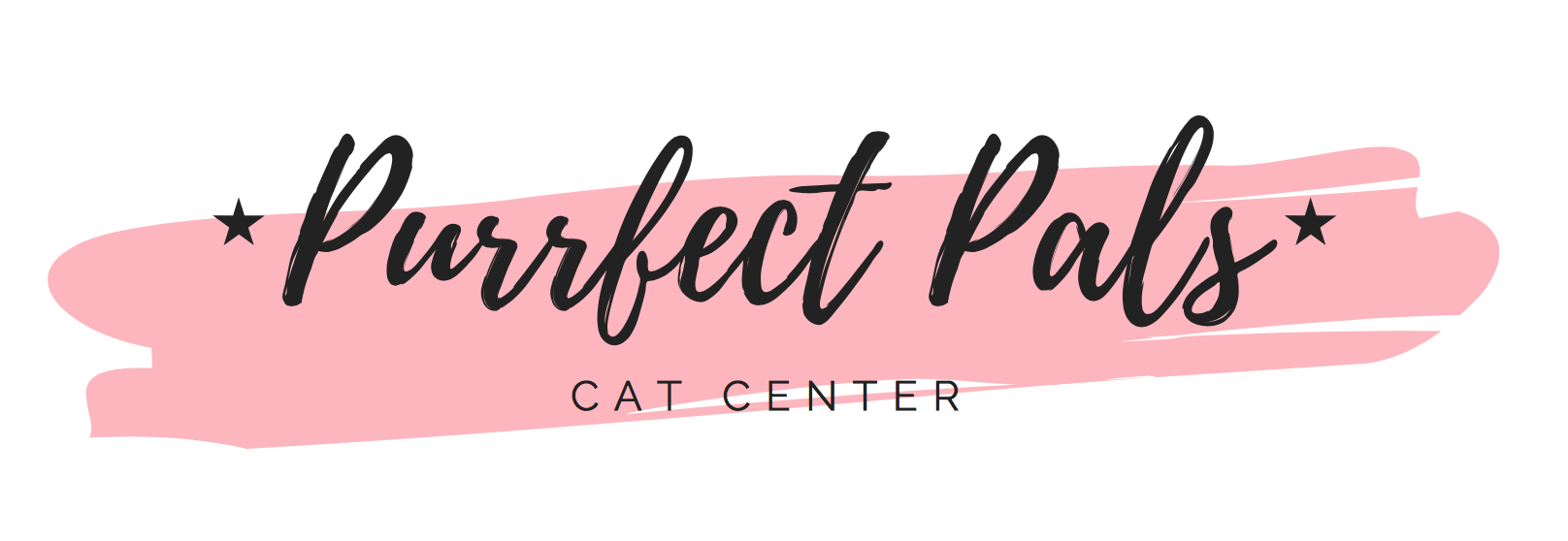 Purrfect Pals Cat Center Fact SheetPurrfect Pals Cat Center is a non-profit animal center dedicated to improving lives through the love and connection between people and animals. We aim to create an inclusive space for the citizens of Kennesaw by combining a comfortable coffee shop atmosphere with an animal rescue. Our cat lounges are the largest in Georgia and are able to house up to 40 cats available for adoption. We believe that every animal deserves a full and happy life, that is why Purrfect Pals only pulls from local high-risk shelters and will never turn away or euthanize a treatable animal. Our Mission“We believe that all living things deserve their place on Earth and we are committed to helping others. Our mission is to inspire compassion and love in order, to help people help animals.”To accomplish this vision, we offer:Pet adoption & fostering opportunities Free range cat lounges Monthly pet wellness clinicsReferral program for low cost spay/neuter & veterinary servicesA pet food bank, for loving pet owners who are down on their luckCommunity outreach & education programsMilestonesSince January of 2018, we have place over 150 animals into their forever homes. Purrfect Pals has partnered with Trap Cats, an organization dedicated to reducing the feral cat population, to create the first Trap-Neuter-Release program in Kennesaw.Purrfect Pals receives receive no funding from federal, state or county governments. The vital services we offer are made possible by the generosity of our volunteers and community. Upcoming EventsCamp Kindness, our day camp for children 9-14 teaches important pet ownership skills, is held the first Saturday of every month. Every camper leaves with new life lessons and a pet friendly craft. Our next available Camp Kindness date is September 22, 2018. In November, we will host our annual “Purrfect Pupil Night”. This event is an all-night study session in the cat lounge for Kennesaw State students.Contact Information                                                                    Location & Hours of Operation        Katie Glover                                                                  5000 Chastain Road, Kennesaw, Ga 30144Kglvoe27@students.kennesaw.edu                                            Monday - Saturday        10 am – 10 pm      (770) 883-0352                                                                                  Sunday               Closed